ქრონიკული დაავადებების მქონე ზრდასრულები და უფროსი ასაკის ზრდასრულები (18 წლიდან ზევით)ფიზიკური აქტივობა სასარგებლოა შემდეგი ქრონიკული დაავადებების მქონე ზრდასრულებისათვის და უფროსი ასაკის ზრდასრულებისთვის:კიბოს გადარჩენილები - ფიზიკური აქტივობა ამცირებს ზოგადი სიკვდილიანობის, კიბოთი გამოწვეული სიკვდილიანობის და კიბოს რეციდივის ან მეორე პირველადი კიბოს განვითარების რისკებს; ჰიპერტენზიის მქონე ადამიანები - ფიზიკური აქტივობა ამცირებსგულსისხლძარღვთა დაავადებით გამოწვეული სიკვდილიანობის რისკს და ანელებს დაავადებისპროგრესს; აუმჯობესებს ფიზიკურ ფუნქციონალურობას, ჯანმრთელობასთან დაკავშირებული ცხოვრების ხარისხს;II ტიპის დიაბეტის მქონე ადამიანები - ფიზიკური აქტივობა ამცირებს გულსისხლძარღვთა დაავადებით გამოწვეული სიკვდილიანობის რისკს და ანელებს დაავადების პროგრესს; და აივით მცხოვრები ადამიანები - ფიზიკური აქტივობა აუმჯობესებს ფიზიკურ და ფსიქიკურ ჯანმრთელობას (შფოთვისა და დეპრესიის სიმტპომების შემცირება) და არ ახდენს უარყოფით გავლენას დაავადების პროგრესზე (CD4 უჯრედების რაოდენობა და ვირუსული დატვირთვის მაჩვენებელი) ან სხეულის შემადგენლობაზე.რეკომენდაცია:ზემოთ აღნიშნული ქრონიკული მდგომარეობების მქონე ზრდასრულები უნდა დაკავდნენ რეგულარული ფიზიკური აქტივობით.მინიმუმ300წუთიმინიმუმან150წუთიძლიერი ინტენსივობის აერობიკული ვარჯიშიაღნიშნული ქრონიკული დაავადებების მქონე ზრდასრულებმა და უფროსი ასაკის ზრდასრულებმა კვირის მანძილზე, მინიმუმ,150-300 წუთი უნდა დაუთმონ საშუალო ინტენსივობის აერობიკულ ფიზიკურ აქტივობას ან 75- 150 წუთი - ძლიერი ინტენსივობის აერობიკულ აქტივობას; ან შეასრულონ საშუალო და მაღალი ინტენსივობის აქტივობის ექვივალენტური კომბინაცია, რაც დამატებით სარგებელს უზრუნველყოფს.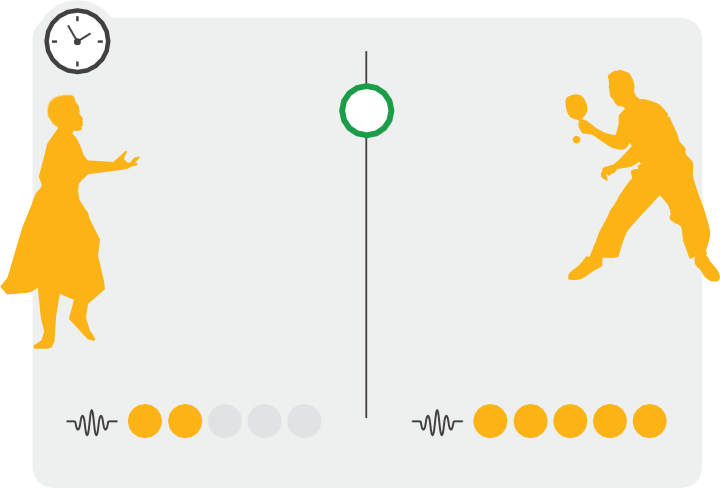 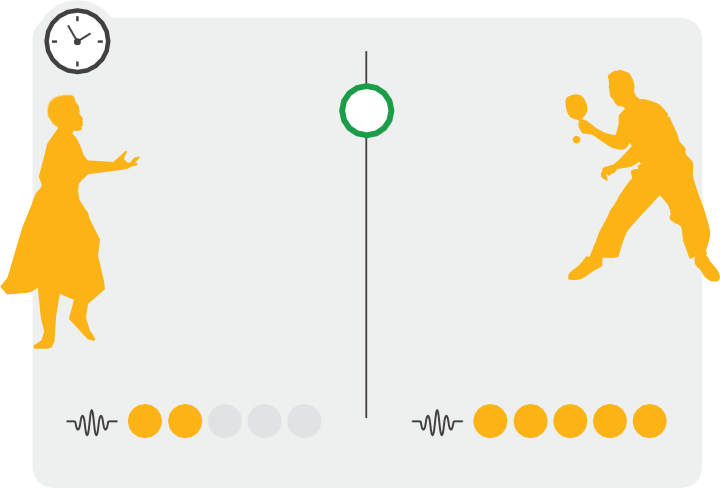 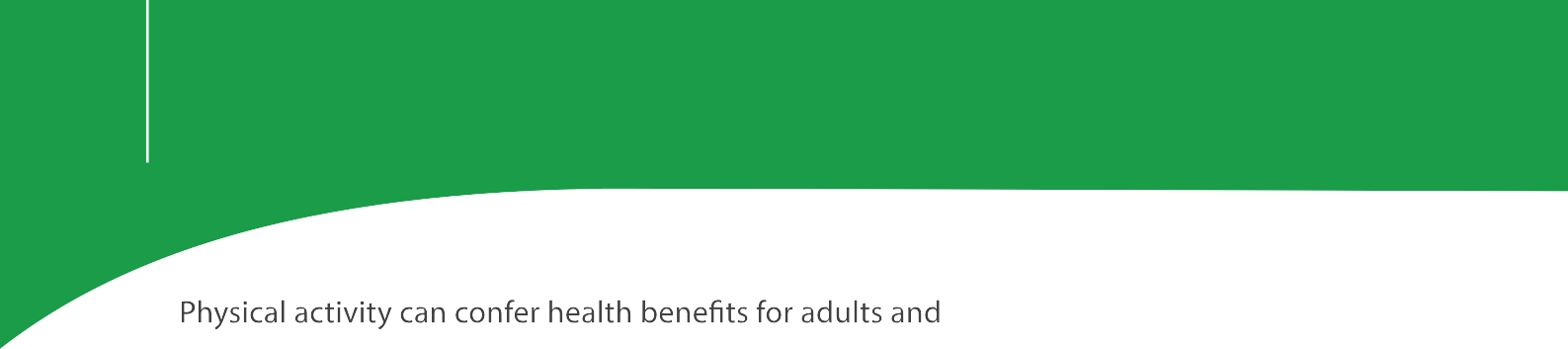 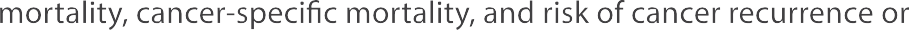 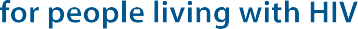 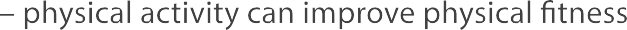 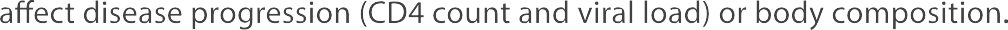 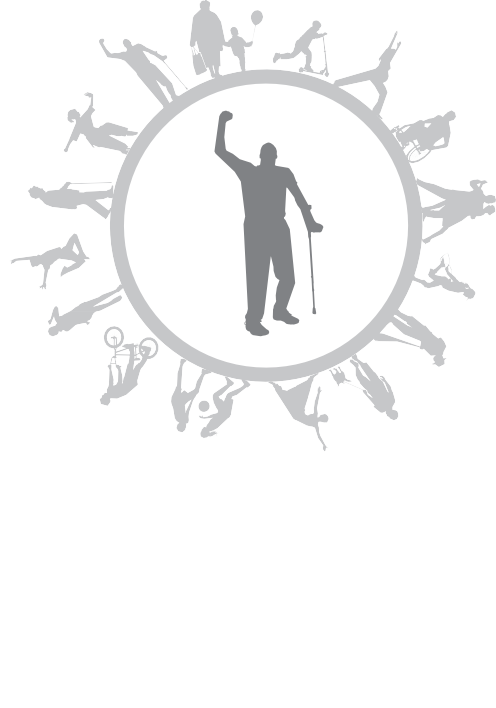 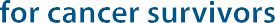 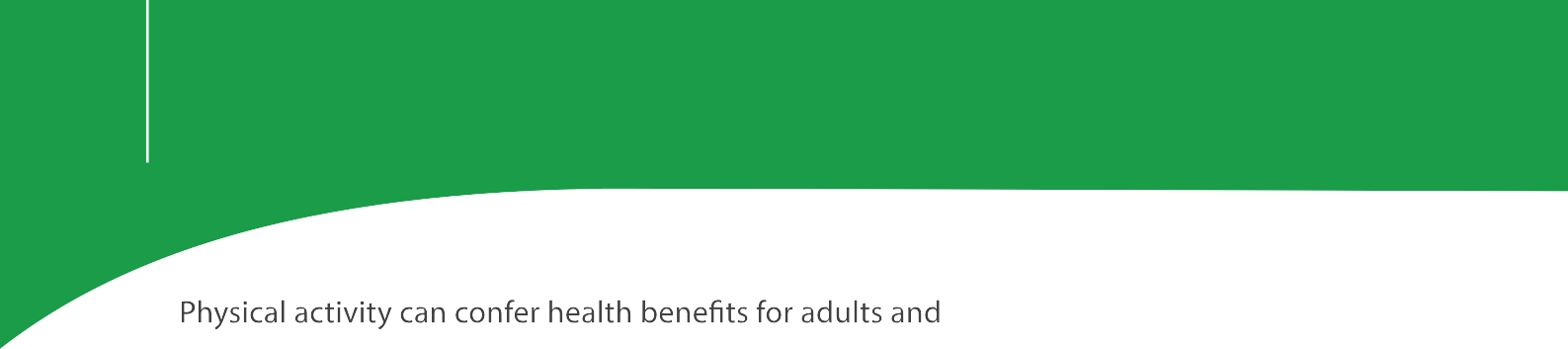 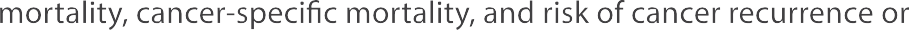 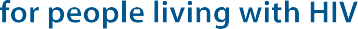 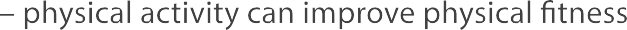 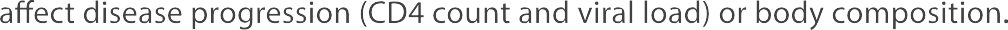 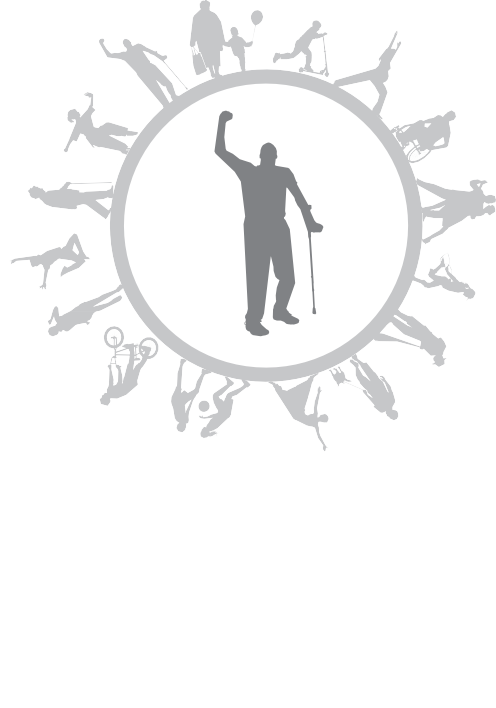 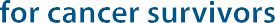 ან ექვივალენტური კომბინაცია კვირის მანძილზე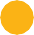 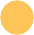 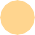 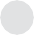 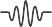 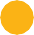 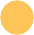 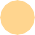 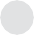 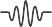 ყოველკვირეული ფიზიკური აქტივობის ფარგლებში,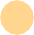 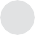 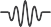 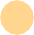 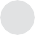 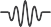 ქრონიკული დაავადებების მქონე უფროსი ასაკის ზრდასრულებმა, სასურველია, რომ შეასრულონ სხვადასხვა კომპონენტის მქონე ფიზიკური აქტივობები, რომლის დროსაც განსაკურებული ყურადღება ექცევა ფუნქციონალურ ბალანსსა და ძალოვან ვარჯიშს, საშუალო ან მაღალი ინტენსივობით, კვირაში 3-ჯერ ან მეტჯერ,რაც გააუმჯობესებს ფუნქციონალურ შესაძლებლობებს და მოახდენს დაცემის პრევენციას.10უკუჩვენებების არ არსებობის შემთხვევაში, დამატებითი სარგებლის მისაღებად, აღნიშნული ქრონიკული დაავადებების მქონე ზრდასრულებს და უფროსი ასაკის ზრდასრულებს შეუძლიათ, კვირაში 300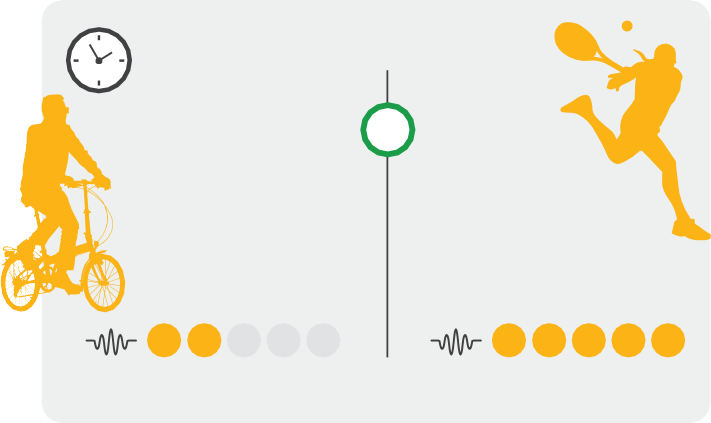 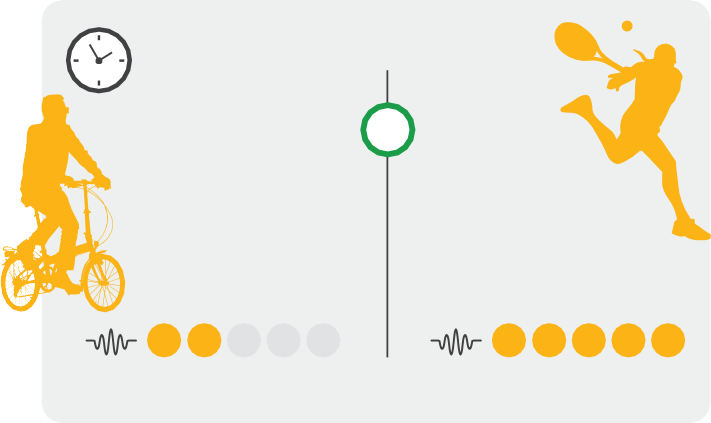 წუთამდე გაზარდონ საშუალო ინტენსივობის აერობიკული ვარჯიშების ხანგრძლივობა ან შეასრულონ 150 წუთზე მეტი მაღალი ინტენსივობის აერობიკული ფიზიკური აქტივობა; ან საშუალო და მაღალი ინტენსივობის აქტივობის ექვივალენტური კომბინაცია, რაც დამატებით სარგებელს უზრუნველყოფს.ზრდასრულებში, მათ შორის, კიბოს გადარჩენილებში, ჰიპერტენზიის მქონე ადამიანებში, II ტიპის დიაბეტის და აივის მქონე ადამიანებში, პასიური ცხოვრების წესი იწვევს შემდეგ უარყოფით შედეგებს: ზოგადი სიკვდილიანობა, გულსისხლძარღვთა დაავადებებით გამოწვეული სიკვდილიანობა და კიბოთი გამოწვეული სიკვდილიანობა, ავადობის მაჩვენებლის ზრდა გულსისხლძარღვთა დაავადებების, კიბოს და II ტიპის დიაბეტის შემთხვევაში.კიბოს გადარჩენილების, ჰიპერტენზიით, II ტიპის დიაბეტით და აივით მცხოვრები ადამიანებისათვის, რეკომენდებულია:ქრონიკული დაავადებების მქონე ზრდასრულებმა და უფროსი ასაკის ზრდასრულებმა მჯდომარე მდგომარეობაში ყოფნის დრო უნდა შეზღუდონ და ჩაანაცვლონ ნებისმიერი (მათ შორის, მსუბუქი) ინტენსივობის ფიზიკური აქტივობით, რაც მათ სარგებლობას მოუტანს.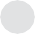 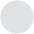 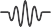 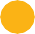 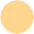 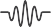 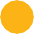 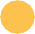 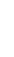 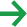 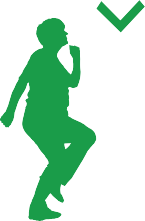 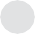 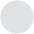 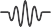 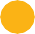 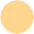 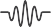 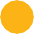 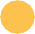 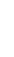 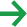 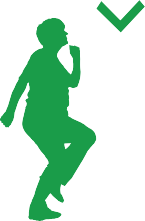 მჯდომარე ცხოვრების წესის უარყოფითი გავლენის თავიდან ასაცილებლად, ქრონიკული დაავადებების მქონე ზრდასრულებმა და უფროსი ასაკის ზრდასრულებმა მიზნად უნდა დაისახონ რეკომენდებულზე მეტი საშუალო და მაღალი ინტენსივობის ფიზიკური აქტივობის შესრულება.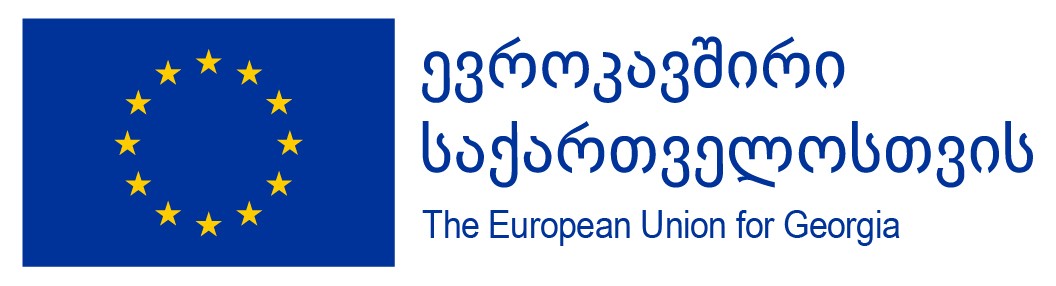 "ეს მასალა შექმნილია ევროკავშირის მხარდაჭერით. მის შინაარსზე სრულად პასუხისმგებელია "კოალიცია დამოუკიდებელი ცხოვრებისათვის" და შესაძლოა, რომ იგი არ გამოხატავდეს ევროკავშირის შეხედულებებს."11